Тренировочные занятия по вольной борьбе Тляратинской ДЮСШ.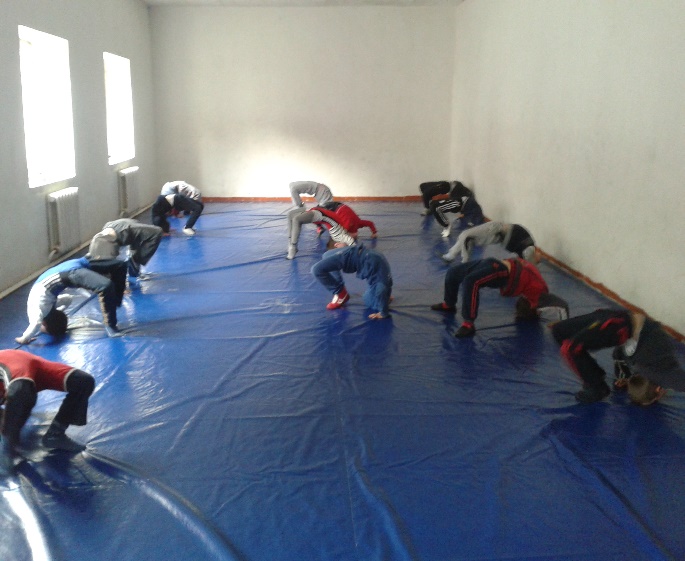 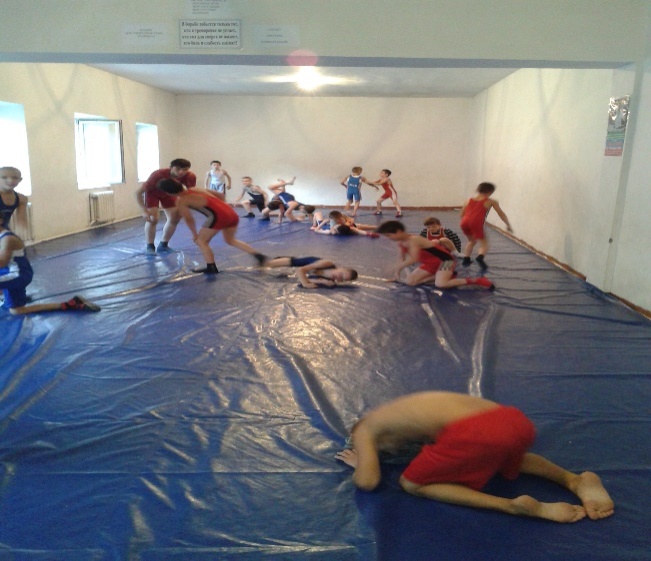 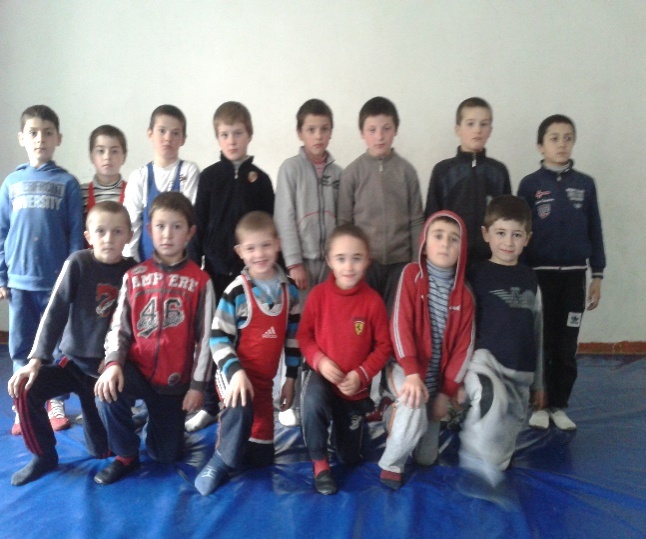 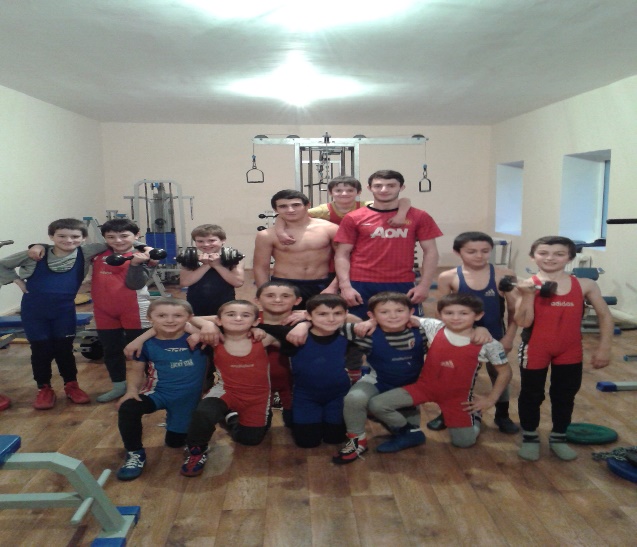 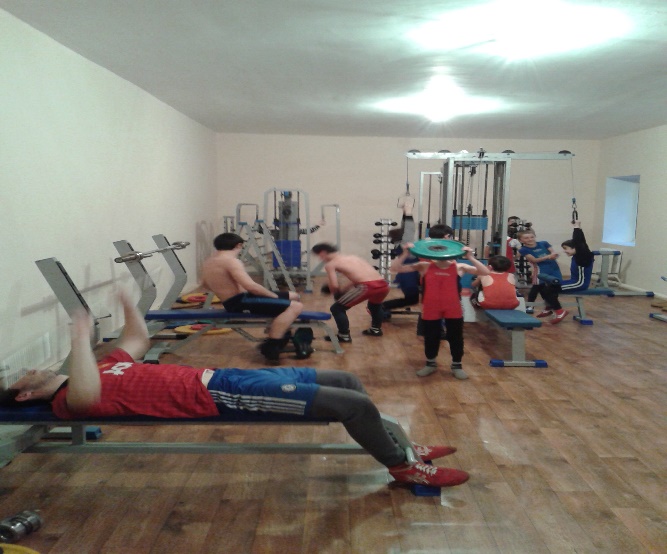 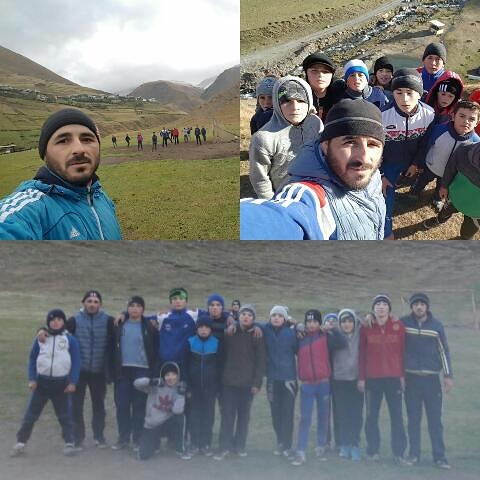 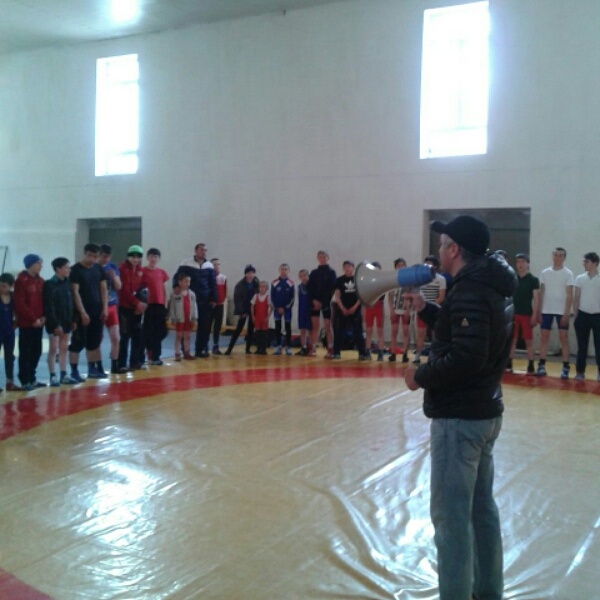 С 15 – 17 апреля 2016 г. Проводились зональные соревнования по вольной борьбе.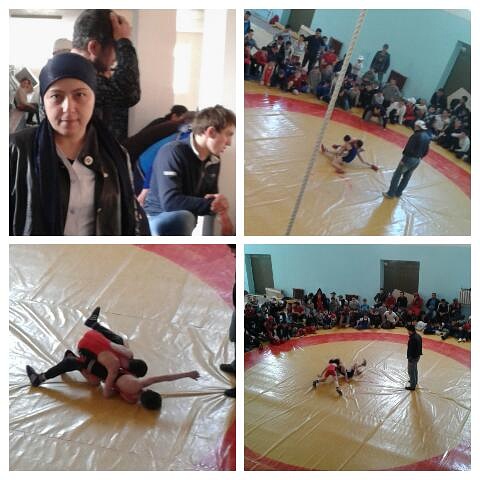 Апрель 2016 г. –  участие отборочной команды «Тляратинского ДЮСШ» на Первенстве Горной зоны в с. Хебда Шамильского района.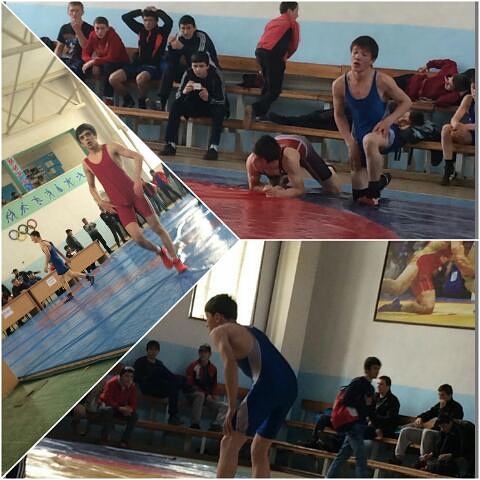 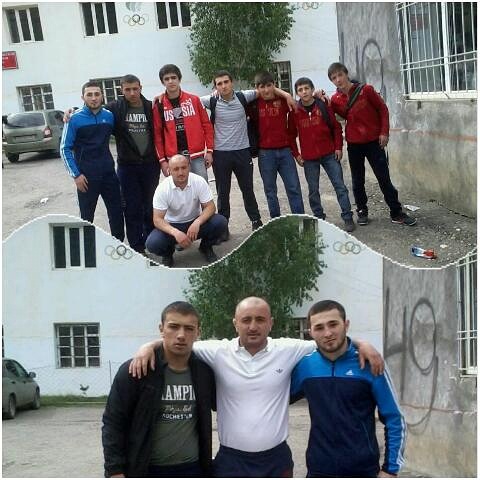 Первенство района по в/б в честь 71- годовщине Победы ВОВ – 9 мая 2016 г.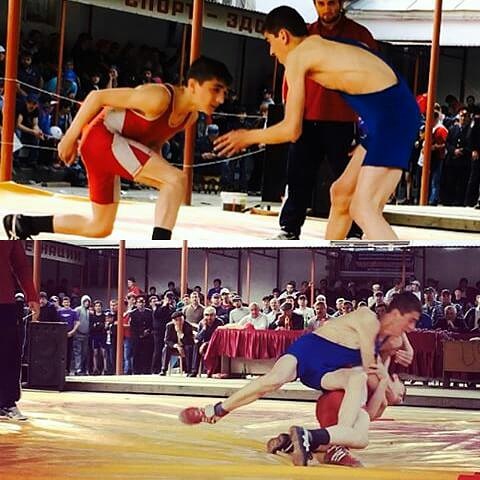 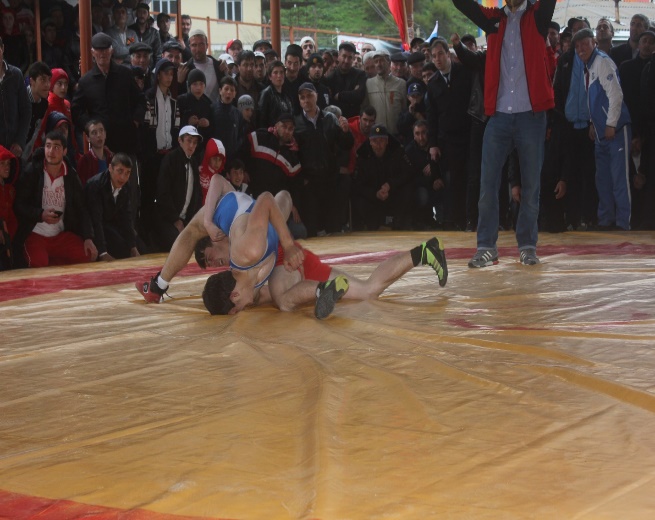 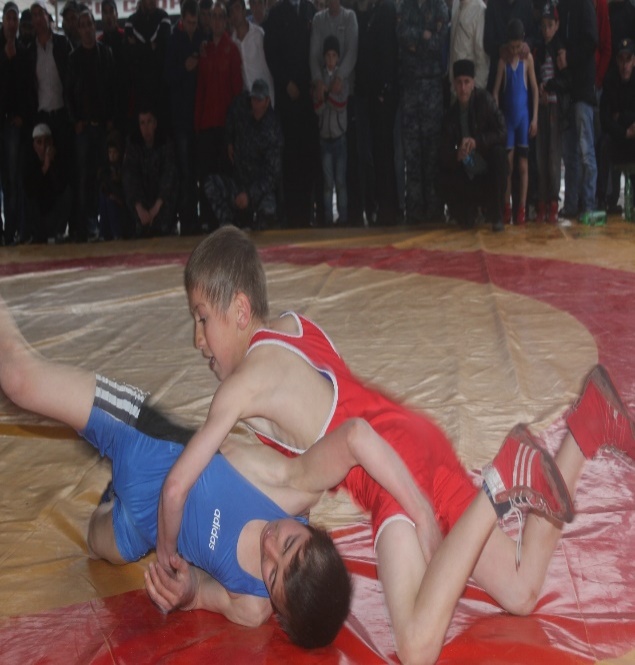 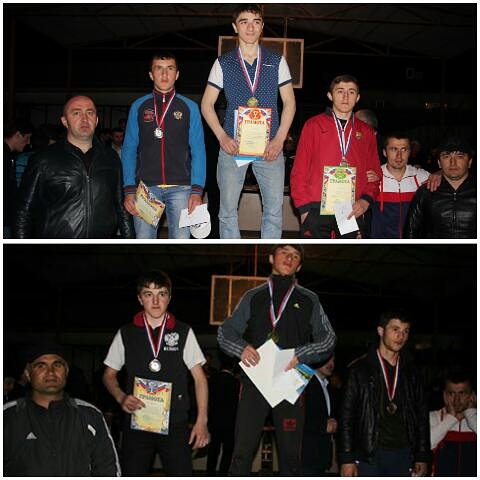 22 май 2016 г. с. Чадаколоб – турнир по в/б  в памяти Нажмудинова З. М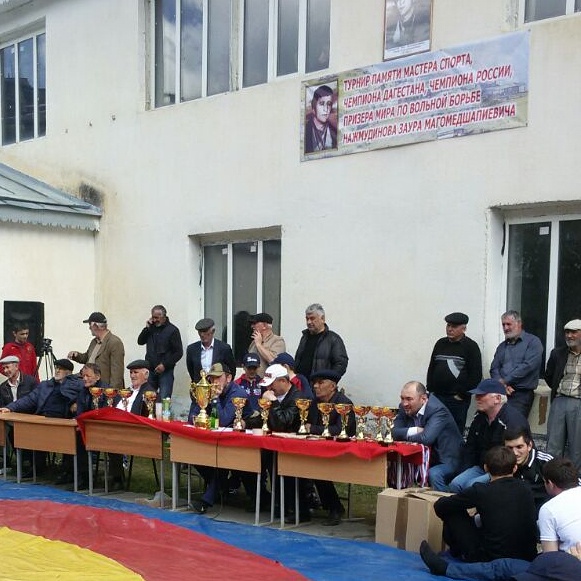 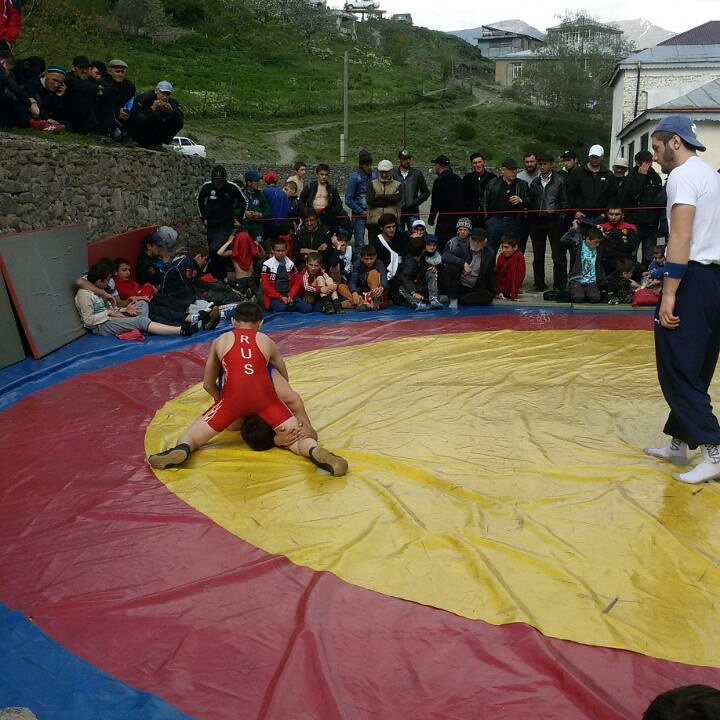 Турнир в с. Саниорта – август 2016 г.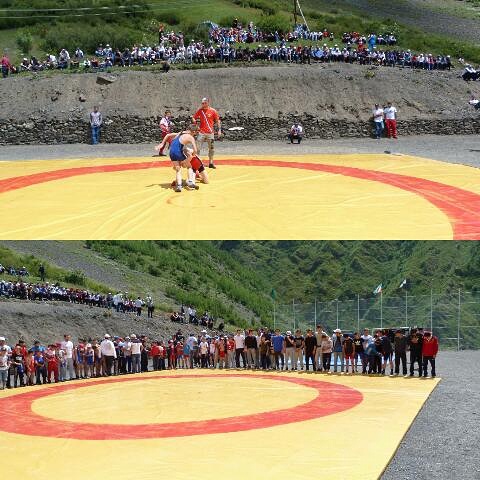 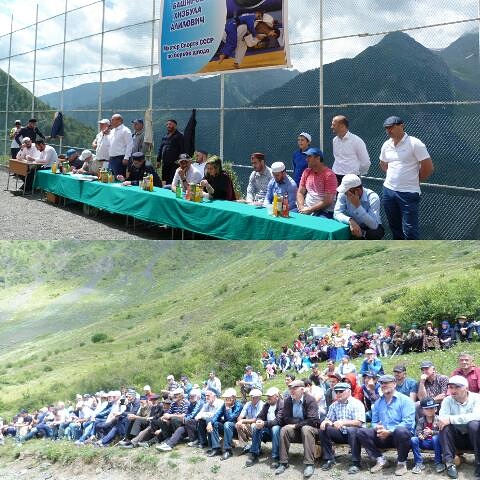 Отборочный турнир октябрь 2016 г – с. Тлярата.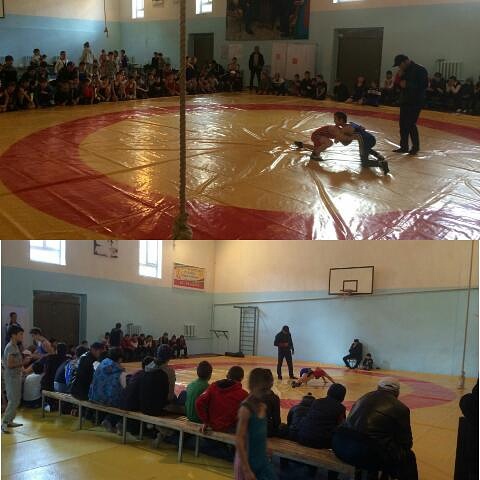 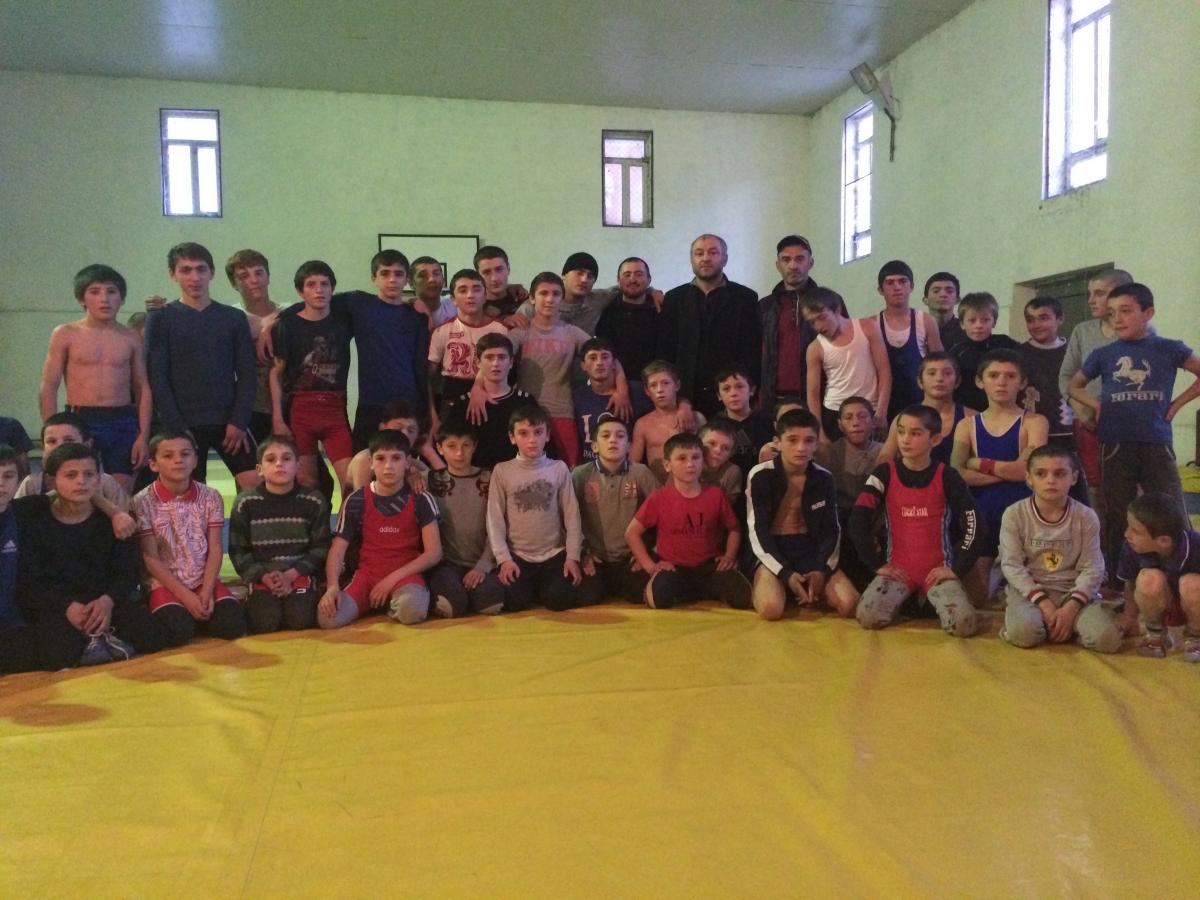 Товарищеские встречи команд района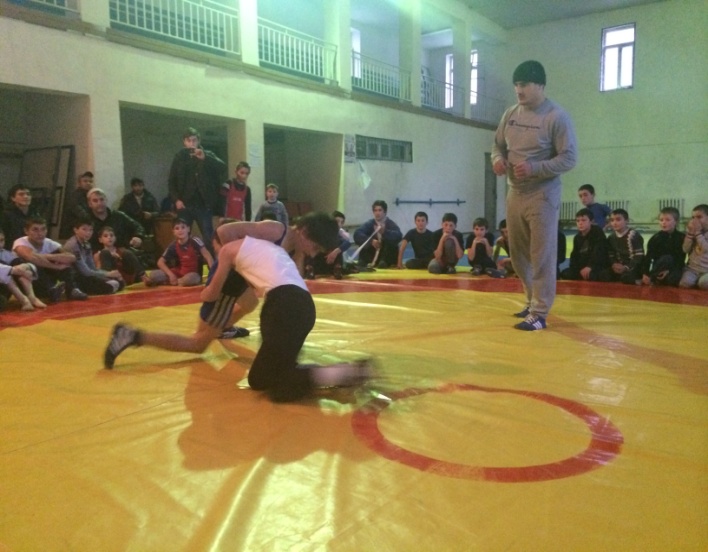 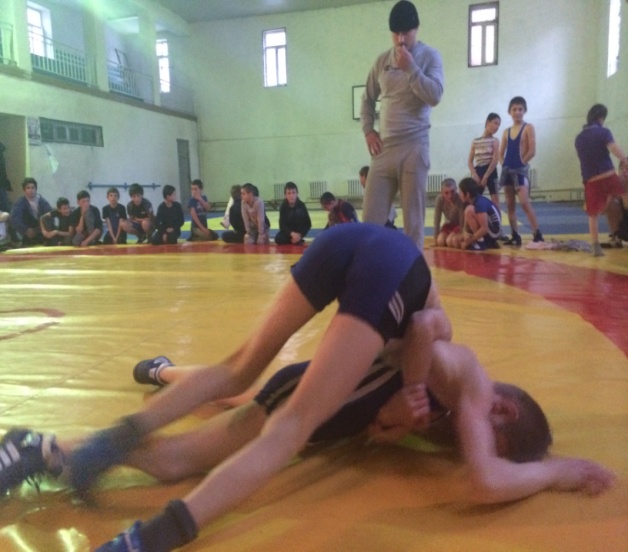 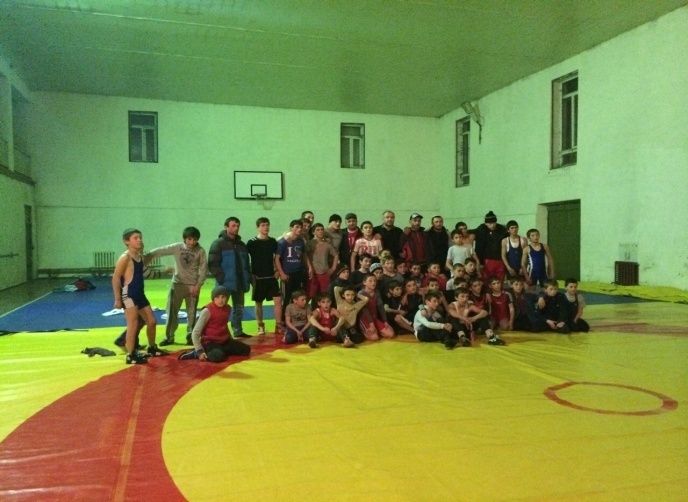 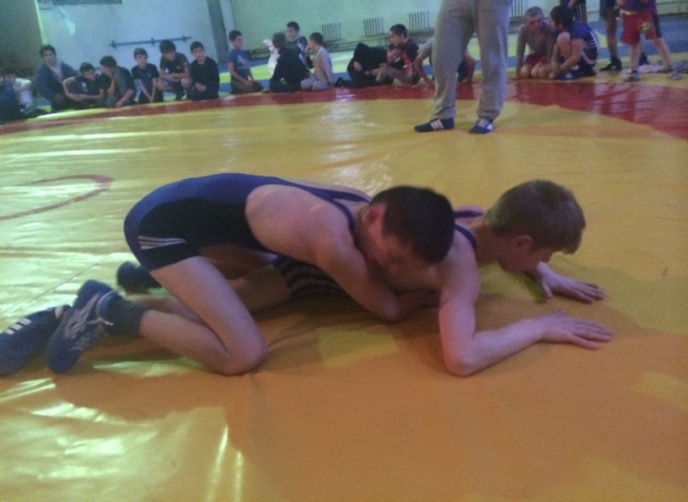 Зональные соревнования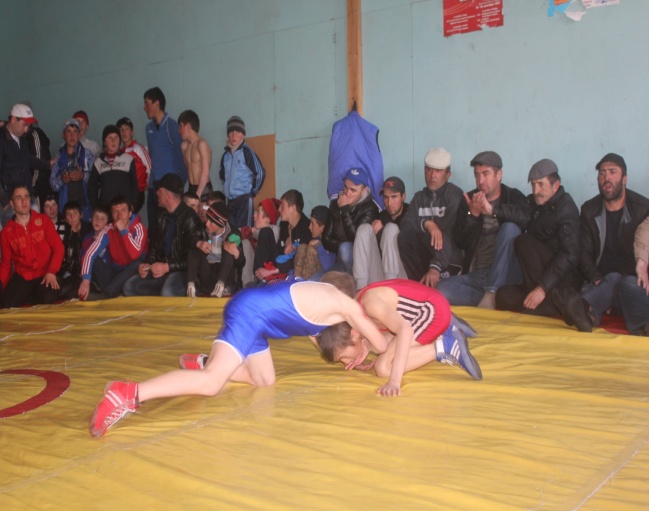 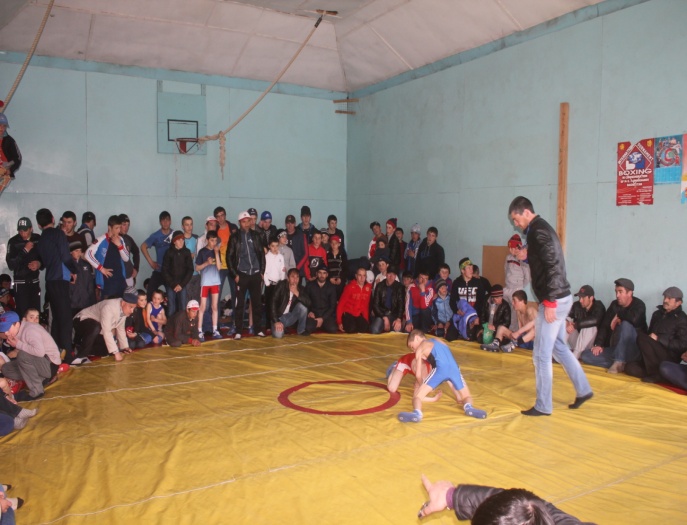 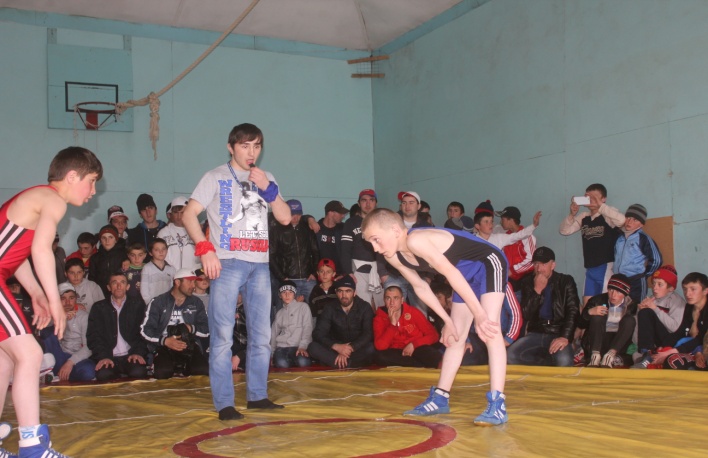 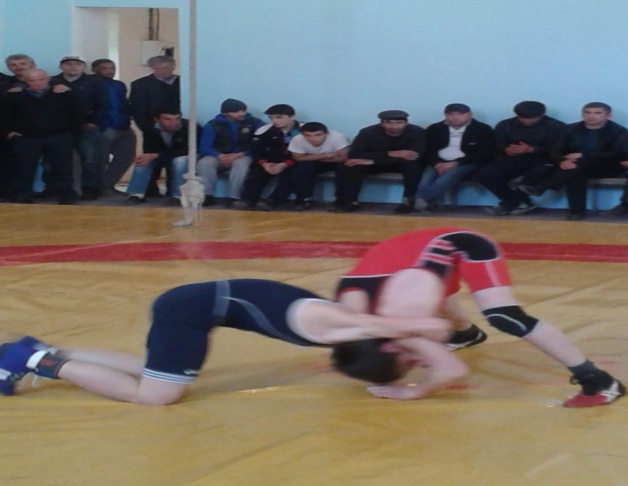 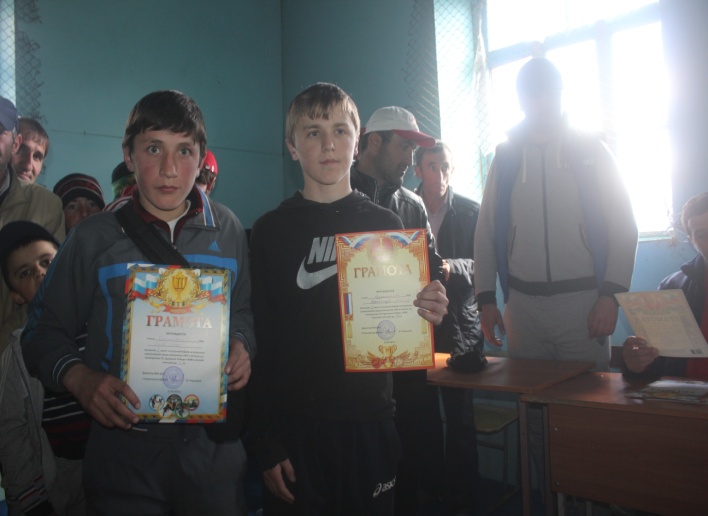 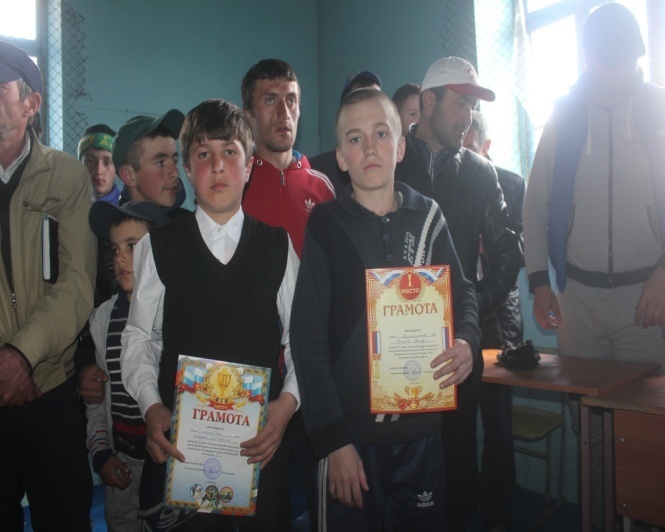 Встреча с зам имама мечети района на духовно –просветительскую тему.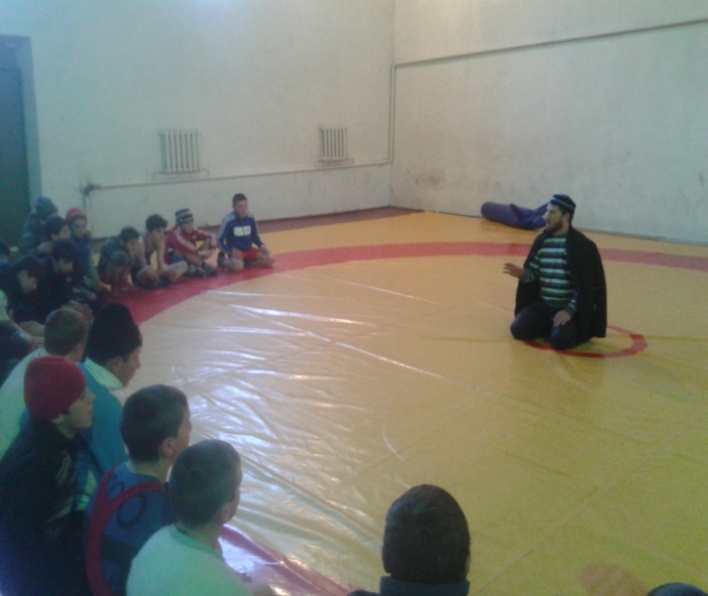 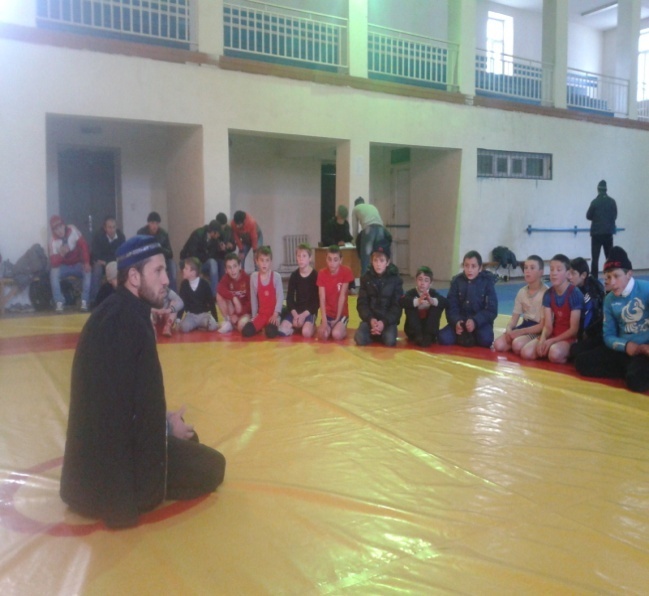 